СЕЛЬСКОЕ ПОСЕЛЕНИЕ УСТЮЖЕНСКОЕБлагоустройство и озеленение территории у памятника участникам ВОВ в д. Брилино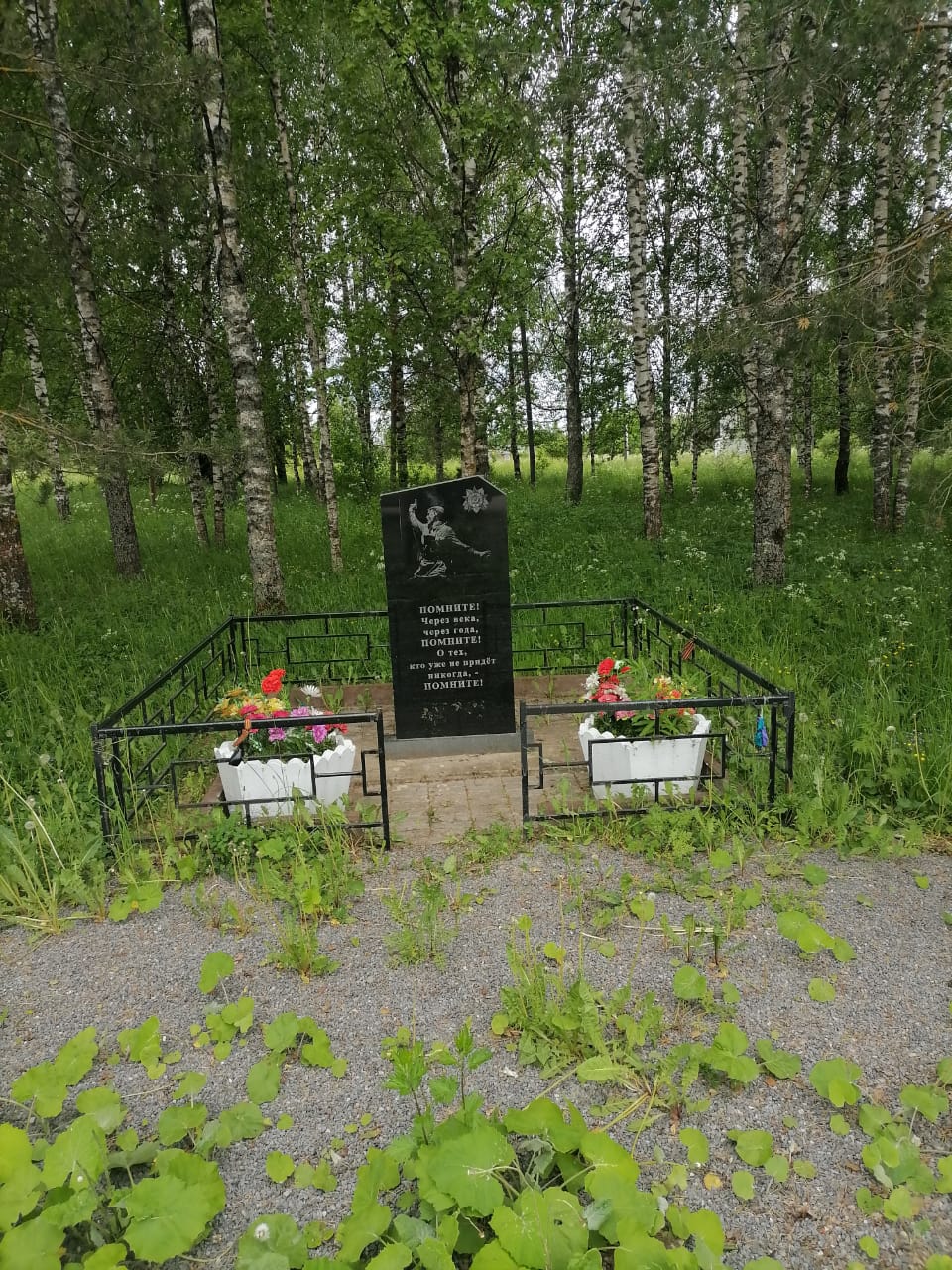 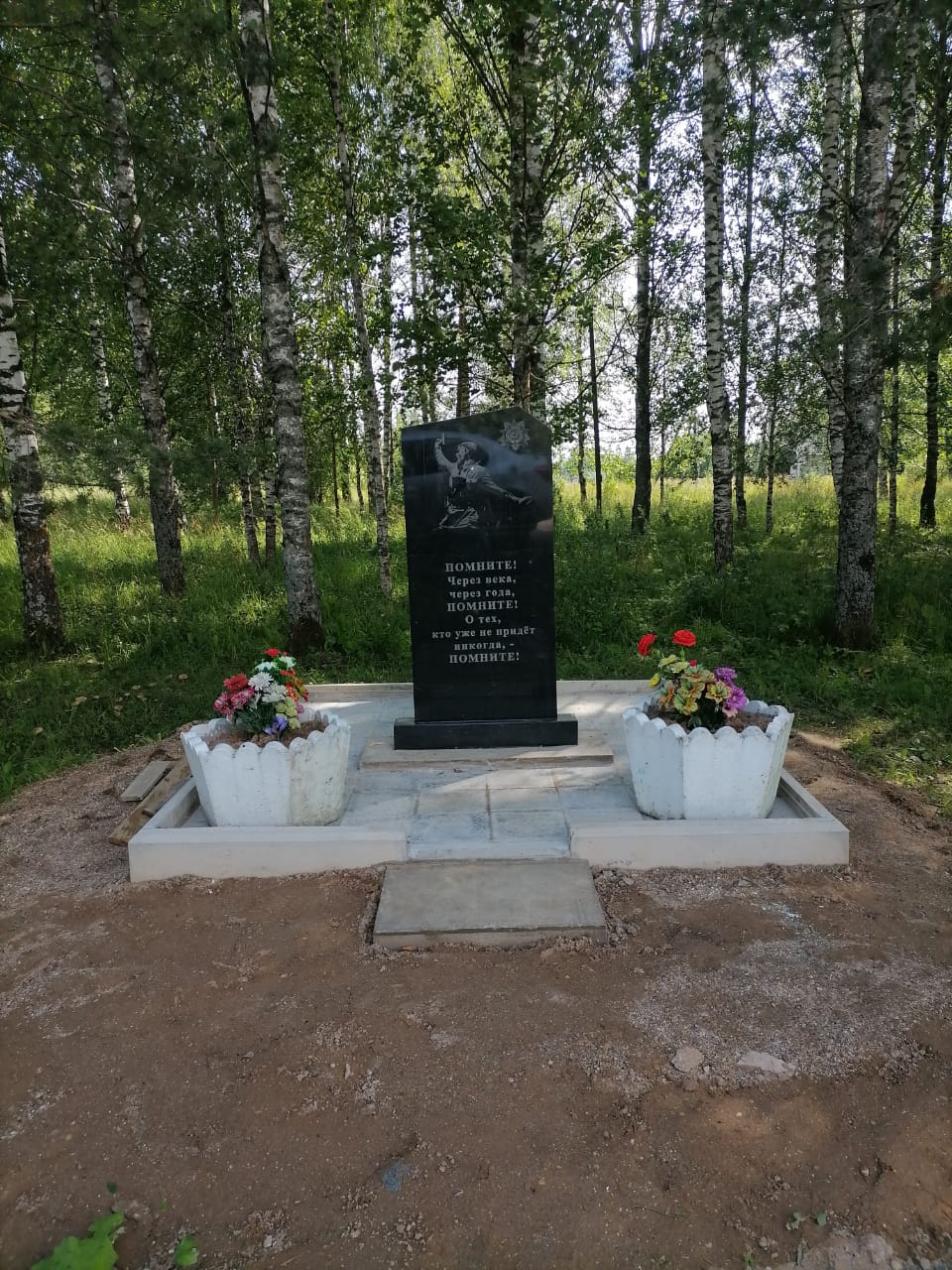 